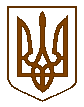 ДЕРЖГЕОКАДАСТР  Головне управління Держгеокадастру у Закарпатській областіН А К А З11.07.2019                                        м. Ужгород                         №  ___200___Про затвердження Інформаційних карток адміністративних послуг, які надаються Головним управлінням Держгеокадастру у Закарпатській області через Центр надання адміністративних послуг Ужгородської районної    державної  адміністрації 	Відповідно до статей 8, 9, 19 Закону України “Про адміністративні послуги”, керуючись Положенням про Головне управління Держгеокадастру у Закарпатській області, затвердженим наказом Державної служби України з питань геодезії, картографії та кадастру від 17.11.2016 № 308, наказом Державної служби України з питань геодезії, картографії та кадастру від 18.03.2019 № 89 “Про затвердження типових Інформаційних та Технологічних карток адміністративних послуг, які надаються територіальними органами Держгеокадастру”, узгодженим рішенням від 30.11.2017 № 198 про співробітництво між Головним управлінням Держгеокадастру у Закарпатській області та Ужгородською районною державною адміністрацією у  сфері надання адміністративних послуг (із змінами від 12.06.2019)НАКАЗУЮ:1. Затвердити Інформаційні картки адміністративних послуг, які надаються Головним управлінням Держгеокадастру у Закарпатській області через Центр надання адміністративних послуг Ужгородської районної  державної  адміністрації.2. Головному спеціалісту сектору взаємодії зі ЗМІ та громадськістю                   Неймет Н. М. забезпечити розміщення затверджених Інформаційних карток адміністративних послуг, які надаються Головним управлінням Держгеокадастру у Закарпатській області на інформаційному стенді, офіційному веб-сайті Головного управління Держгеокадастру у Закарпатській області.3. Керівнику відділу в Ужгородському районі Головного управління Держгеокадастру у Закарпатській області:3.1. Розмістити Інформаційні картки адміністративних послуг та зразки форм заяв на інформаційному стенді відділу в Ужгородському районі Головного управління та центрі надання адміністративних послуг, офіційному веб-сайті центру надання адміністративних послуг.4. Визнати таким, що втратив чинність, наказ Головного управління Держгеокадастру у  Закарпатській області 28.05.2019 № 141 “Про внесення змін до наказу Головного управління Держгеокадастру у  Закарпатській області від 26.04.2019 № 111 “Про затвердження Інформаційних та Технологічних карток адміністративних послуг, які надаються Головним управлінням Держгеокадастру у Закарпатській області”.5. Контроль за виконанням цього наказу залишаю за собою.Начальник                                                                                  С. МЕЛЬНИЧУК 